寄　附　申　出　書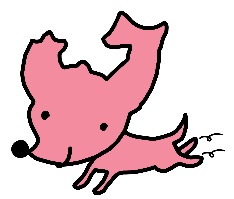 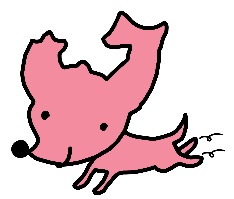 　青森県知事　　宮下　宗一郎　　殿上記の金額を、青森県に対する寄附金（あおもりふるさと寄附金）として寄附します。◎ 寄附金のご入金方法（いずれか１つの方法を選択し、□にチェックを入れてください）◎ 希望する県産品（県外にお住まいで寄附金額が13,000円以上の方はご希望の品を記入してください）※県産品の送付は1回のお申込みにつき1品限りとなります。※記入のない場合は、不要として扱わせていただきます。◎ 寄附金の使いみち（応援したいと思われる使いみちの番号を記入してください）　ふるさと納税ワンストップ特例の申請書の送付を希望します。※該当する方で希望する場合は、□にチェックを入れてください。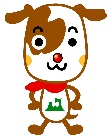 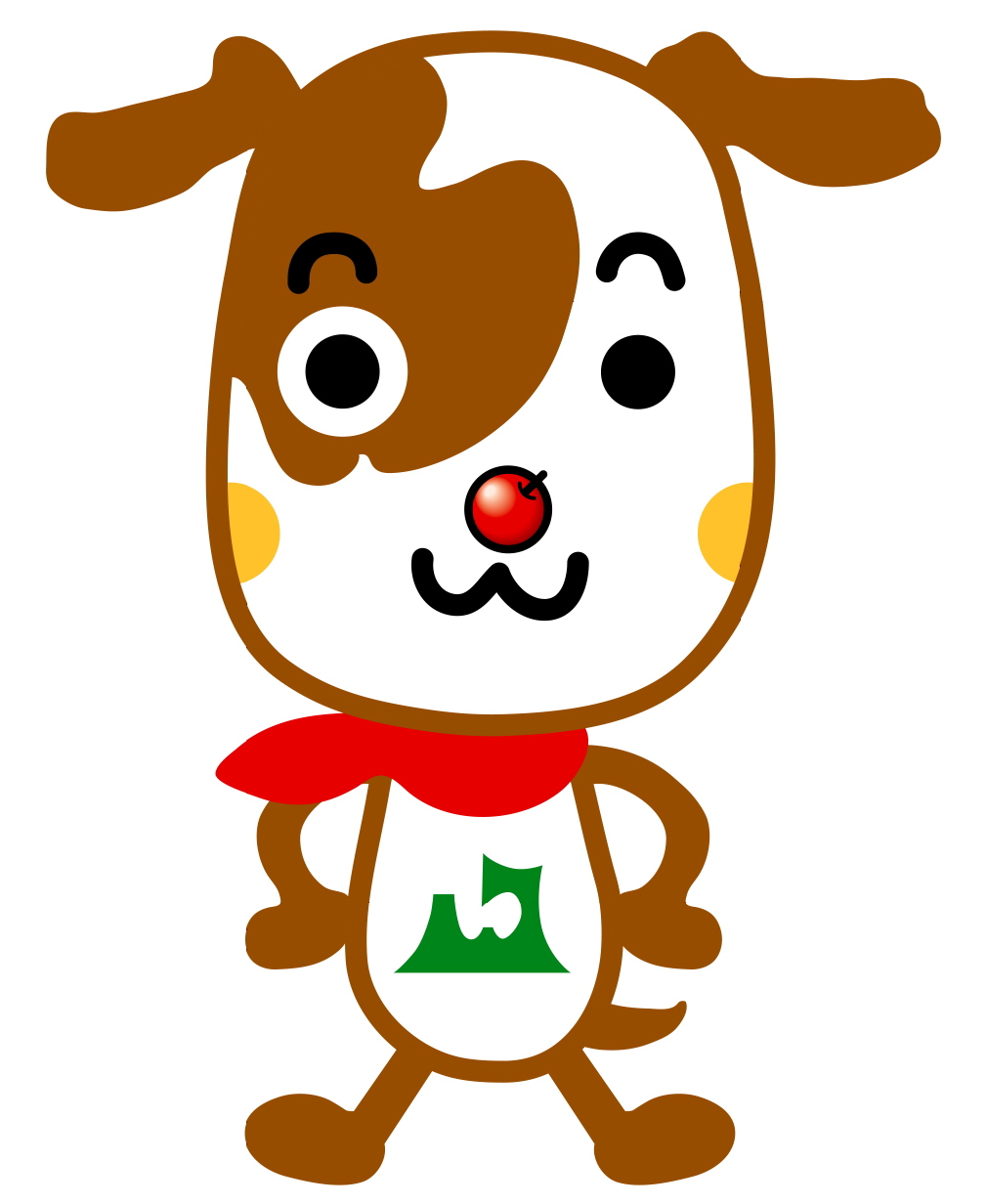 ※ みなさまから提供いただいた個人情報は、青森県への寄附金（ふるさと寄附金）に関する業務以外には使用せず、適切に取り扱います。金１３，０００円也令和６年４月１日住所〒住所カナ氏名電話ＦＡＸメールアドレス納入通知書によるご入金 お送りする納入通知書による納付（主に青森県内）県が指定する金融機関からの納付の場合、手数料無料 口座振込によるご入金県所定の口座への銀行振込 手数料をご負担願います。 ゆうちょ銀行からのご入金お送りする郵便局（ゆうちょ銀行）専用の払込用紙による納付手数料無料番　号A－０４名　称りんご３ｋｇ番　号１